Por la presente, manifiesto mi voluntad de realizar el cambio al nuevo Plan de Estudios de la Licenciatura en Ciencias Biológicas (Plan 2017)Nombre…………………………………………………………….                                  Fecha    ……   ./……      /………..Correo electrónico …………………………………………………                               Celular…………………………………C.I…………………………………………………FirmaSolicitud de cambio de plan de estudiosAdemás de este trámite, el estudiante deberá presentar en el Departamento de Administración de la Enseñanza la solicitud de creditización de las unidades curriculares ya aprobadas, adjuntando el comprobante de Actividades Udelar.Nombre…………………………………………………………….                                  Fecha    ……   ./……      /………..Firma y sello Departamento de Administración de la Enseñanza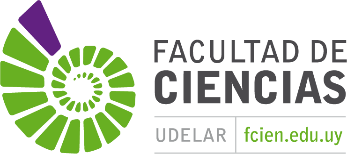 COMISIÓN DE CARRERALicenciatura en Ciencias Biológicas